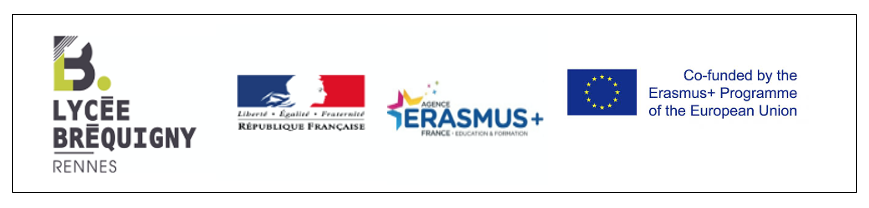   RAPPORT DETAILLE - MOBILITE D’ETUDES - DE STAGE -CESURE OU WORKSHOP Au plus tard 15 jours après votre retour de mobilité                 Questionnaire à retourner par mail obligatoirement àronan.peron@ac-rennes.fr (Comptabilité)brequigny.international@lycee-brequigny.fr (Communication E+) gargam.education@gmail.com (Référente mobilité internationale)  ___________________________________________________________________________IdentificationANNEE UNIVERSITAIRE 20  / 20 NOM :                                        Prénom : SEXE :  F.         M. DOMAINE D’ETUDE : DATE DE NAISSANCE JJ/MM/AAAA :       /      /       NATIONALITE : NIVEAU D’ETUDES : ADRESSE EN France :  TEL PORTABLE : MAIL VALIDE : J’accepte que mon mail soit utilisé pour me contacter : Oui . Non . Si nécessaire, dans le cadre de la promotion de la mobilité ERASMUS+ à BréquignyPériode d’apprentissage et motivation Établissement d’accueil NOM de L’ENTREPRISE ou ECOLE : PAYS : DATE DU SEJOUR JJ/MM/AAAA : du    /     /202       au      /     /202       DUREE DU SEJOUR (en jours) : Pendant quelle année avez-vous effectué votre mobilité ?  BAC + 1,2,3    MASTER 1,2    CESURE Selon vous, cette période d’études ou de stage a été :  Trop courte  D’une durée satisfaisante Trop longue Quels sont les facteurs qui vous ont incité(e) à vous rendre à l’étranger ?  Augmenter mon employabilité  Culturels et linguistiques  Académiques (pour ma formation, stages ou études) Faire l’apprentissage de l’autonomie à l’étranger  Autre Information et soutien Quel a été votre degré d’intégration à la structure d’accueil (entreprise ou école) ?  1  2  3  4  5 (top) A votre arrivée au sein de l’établissement avez-vous pu participer à :  Une journée d’accueil et de visite des locaux Une session d’informations et des temps d’échange dédiés aux nouveaux arrivés Des cours de langues. Un autre type d’événement a-t-il été spécifiquement organisé à l’attention des étudiants étrangers au sein de l’établissement d’accueil durant votre séjour ?  Oui  Non Si oui, lequel : Logement à l’international Type de logement trouvé durant votre mobilité (stages ou études, ou workshop) :  Résidence universitaire    Colocation Airbn’b.  Logement privé Autre Comment avez-vous pu trouver ce logement ?  Particulier   Internet Amis, famille Anciens élèves Autre Coût du logement  par mois (précisez :    )  pour une semaine (précisez :    )Préparation linguistique / autre Langue d’enseignement au sein de la structure d’accueil :     Une préparation linguistique a-t-elle été organisée avant et/ ou pendant votre mobilité ? Type EU TRAINING    Oui  Non Si oui, qui a organisé les cours de langue :  Le lycée Bréquigny  L’entreprise ou l’école d’accueil  Autre Durée du cours de langue :  Heures par semaine :                Nombre total de semaines : Quelle est votre satisfaction par rapport à cette préparation ?  1  2  3  4  5 (top) Comment qualifieriez-vous vos compétences linguistiques dans la langue de votre période d’études ou de stage ? Avant la mobilité 				Après la période à l’étranger  Aucune connaissance 			 Aucune connaissance  Faible 					 Faible  Bonne                                              Bonne  Excellente 				 Excellente Coût de votre mobilité internationale Quel montant supplémentaire avez-vous dépensé à l’étranger en comparaison de vos dépenses pour une même période dans votre pays d’origine ? :     Euros Avez-vous du payer des frais supplémentaires au sein de votre entreprise ou établissement d’accueil ?    Oui      Non Si oui, veuillez cocher le type de frais et le montant  Photocopies  Assurance étudiante  Carte mensuelle de transport  Tickets de bus, location vélo Autre Avez-vous disposé de financements pour votre mobilité ?  Allocation Erasmus+    Bourse CROUS  Économie personnelle  Prêt bancaire Famille  Bourse (du pays, d’une structure de soutien). Montant mensuel provenant de ces ressources :        Euros Combien avez-vous dépensé par mois dans le pays d’accueil :        EurosExpérience personnelle Évaluation de votre mobilité (de stage, d’études, workshop ou césure) Sur le plan académique (résultats intégrés à votre formation) :  1  2  3  4  5 (top) Sur le plan personnel Évaluation générale 			 1  2  3  4  5 (top) Compétences linguistiques 		 1  2  3  4  5 (top) Compétences professionnelles 	 1  2  3  4  5 (top) Indépendance 			 1  2  3  4  5 (top) Confiance en soi 			 1  2  3  4  5 (top) Avez-vous rencontré des problèmes au cours de votre période à l’international ?  Oui  Non Si oui, veuillez expliquer lesquels précisément :  Financiers  Linguistiques  D’organisation générale dans les apprentissages  De suivi par les tuteurs  Décalage entre ce qui était annoncé et l’expérience de formation sur place  D’isolement à l’étranger Cette expérience vous donne-t-elle envie d’aller travailler à l’étranger à la fin de vos études ou de tenter à nouveau l’expérience de l’international dans votre cursus de formation ?  Oui  Non Informations et communication de la mobilité internationale à Bréquigny Trouvez-vous avoir été suffisamment informé avant la mobilité pour préparer votre mobilité ?  Oui  Non Si non, qu’auriez-vous attendu comme préparation avant votre départ en mobilité ?  Réunions d’information dès la 1 ère année à Bréquigny en post-bac Une présentation de toutes les possibilités (stage, étude, césure) plus précise Flyers explicatifs (check-list adaptée à mon type de mobilité)  Des procédures engagées plus tôt dans l’année pour me préparer Vous a-t-on informé de l’intégration de votre mobilité (valorisation ECTS)  à votre parcours individualisé de formation ? Durant votre parcours de formation  Oui  Non A l’issue de votre formation Oui  Non Avez-vous été informé de ce document : le Supplément au Diplôme ?  Oui  Non Vous a-t-on informé de l’obligation de s’inscrire à EUROPASS ?  Oui  Non Réseaux sociaux et valorisation de la mobilité internationale à Bréquigny 1/ Transmettre 5 photos en PJ de ce rapport  : Transport - durant votre A/ R (écoresponsable par ex, si train/bus/vélo) Expérience professionnelle – du lieu de stage / de l’entreprise ou école d’accueil (montrer le cadre de votre apprentissage). Convivialité – photos de groupe (autres étudiants internationaux ou avec tuteurs sur place) si possible portrait complet ou élément pour vous identifier (bras, main). Pittoresque - Lieux emblématiques (panneaux de ville ou lieu typique) visités J’autorise le lycée à utiliser mon image dans le cadre exclusif de la communication E+ :  Oui  Non (me flouter) J’autorise le lycée à diffuser les autres photos transmises pour la promotion de la mobilité E+ (Portes Ouvertes et réseaux sociaux IG @brequigny.international) :  Oui  NonMerci pour votre collaboration !